 	Word Cards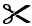 AreaMassLengthCapacity